Інформація до відома вступників в магістратуру.Вступники в магістратуру на спеціальності Агрономія, Захист і карантин рослин, Лісове господарство, Садово-паркове господарство, Технологія виробництва і переробки продукції тваринництва та Агроінженерія згідно з Правилами прийому в 2020 році Ви маєте можливість вступати здаючи вступний іспит з іноземної мови безпосередньо в Сумському НАУ. ЄВІ з іноземної мови, який будуть складати вступники на інші спеціальності Ви можете пройти за власним бажанням і відповідно потім не складати вступний іспит у ЗВО.Вступники в магістратуру на спеціальності Право згідно з Правилами прийому в 2020 році для вступу в магістратуру Вам, всім без виключення, потрібно скласти ЄВІ та ЄФВВ.Вступники в магістратуру, які закінчили бакалавратуру, на всі інші освітні програми, а саме: Економіка, Бізнес-економіка, Облік і оподаткування, Фінанси, банківська справа та страхування,  Менеджмент організацій і адміністрування,  Менеджмент зовнішньоекономічної діяльності, Логістика, Адміністративний менеджмент,  Farm – менеджмент, Маркетинг, Підприємництво, торгівля та біржова діяльність, Публічне управління та адміністрування, Регіональне управління; Право,  Геодезія та землеустрій; Технології зберігання, консервування та переробки молока, Технології зберігання, консервування та переробки мяса,  Технології харчування; Архітектура та містобудування, Будівництво та цивільна інженерія; Екологія; Електроенергетика, електротехніка та електромеханіка, 275.03 Транспортні технології (на автомобільному транспорті); Ветеринарна медицина, Ветеринарна гігієна, санітарія та експертиза повинні скласти ЄВІ з іноземної мови.Вступникам в магістратуру, які вже мають диплом спеціаліста або магістра з іншого напряму можуть вступати на навчання в магістратуру (окрім спеціальності Право) на умовах комерційного договору, здаючи вступний іспит з іноземної мови в Сумському НАУ.   У зв’язку з внесенням змін до Закону України «Про вищу освіту» зокрема, в частині скасування обов’язкового складання додаткових фахових вступних випробувань для вступників які вступають на навчання для здобуття ступеня магістра на основі ступеня вищої освіти (освітньо-кваліфікаційного рівня), здобутого за іншою спеціальністю (напрямом підготовки), інформуємо вступників в магістратуру, що не потрібно складати додаткове вступне випробування при вступі в магістратуру до Сумського НАУ на іншу спеціальність.У зв’язку із продовженням карантину інформуємо про зміну порядку та термінів реєстрації вступників для складання єдиного вступного іспиту з іноземної мови та єдиного фахового вступного випробування (далі ЄВІ/ЄФВВ). Реєстрація розпочинається з 9.00 12 травня та закінчується о 18.00 5 червня 2020 року.Зазнала зміни й процедура реєстрації.Так, для успішної реєстрації потрібно надіслати на електронну адресу приймальної комісії   Сумського НАУ pk_snau@ukr.net  лист з сканованими  копіями або фотокопіями:заповненої заяви-анкети з інформацією, необхідною для оформлення екзаменаційного листка (просимо уважно переглянути пояснення стосовно правильного оформлення заяви-анкети);документа, що посвідчує особу (копія першої та другої сторінки звичайного паспорта  або копію паспорта у формі ІD картки);облікової картки платника податків (крім осіб, які через свої релігійні переконання відмовляються отримувати реєстраційний номер облікової картки платника податків);документа про здобутий ступінь вищої освіти (освітньо-кваліфікаційний рівень) (для осіб які завершили навчання в попередні роки);фотокартки для документів (кольорової або чорно-білої) із зображенням, що відповідає досягнутому віку вступника ( щоб було зрозуміло надаємо приклади можливих фотозображень);медичного висновку за формою первинної облікової документації 086-3/о (у разі потреби створення особливих умов для складання ЄВІ/ЄВФФ).довідки, виданої за місцем навчання, щодо планового завершення навчання та отримання диплома в рік вступу (лише для осіб, які завершують навчання в поточному році у вищих військових навчальних закладах та персональні данні яких не вносяться до ЄДЕБО);документа про зміну прізвища ( у разі потреби, при зміні прізвища після отримання диплому).У темі листа обов’язково треба зазначити прізвище, ім’я, по батькові та спеціальність на яку Ви вступаєте (наприклад Матузний Олександр Петрович, Маркетинг),  а в тексті листа – прізвище, ім’я, по батькові та номер облікової картки платника податків (за наявності) (наприклад, Прошу розглянути мою заяву та зареєструвати мене для складання ЄВІ. Матузний Олександр Петрович, ідент. номер 2432109999).Представник приймальної комісії перевірить наявність необхідних для реєстрації документів та правильність їх оформлення.Якщо ж під час перевірки документів буде установлено, що особа не має права брати участь у конкурсному відборі, то на електронну адресу, із якої надійшли документи, представник приймальної комісії надішле повідомлення про відмову в реєстрації із зазначенням причини відмови.У разі успішної реєстрації учасникові буде надіслано скановану копію екзаменаційного листа на електронну адресу, зазначену в заяві-анкеті. Якщо в екзаменаційному листку Ви виявите помилки, зверніться до приймальної комісії.Оригінал екзаменаційного листка зберігатиметься у приймальній комісії та видається вступнику особисто.Оформлений екзаменаційний листок може бути надісланий вступнику засобами поштового зв’язку, у разі якщо вступником зазначено про таку необхідність у заяві-анкеті. Якщо ж вступник не має доступу до електронних ресурсів, при умові зняття карантинних обмежень, зареєструватися для участі в ЄВІ/ЄФВВ можна в приймальній комісії, попередньо домовившись про дату і час зустрічі з представниками приймальної комісії Сумського НАУ.При виникненні запитань стосовно реєстрації Ви можете звернутись до співробітників СНАУ: або звертайтесь безпосередньо до відповідального секретаря приймальної комісії Сергієнко Віктора Олександровича тел. 0501639055.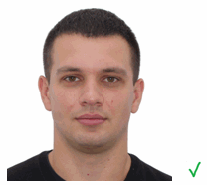 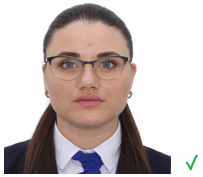 СпеціальністьПІБ представника ПКТелефонХарчові технологіїЦигура Вікторія Вікторівна0666462506Харчові технологіїРуденко Олеся Миколаївна0993008504Право Семененко Поліна Дмитрівна0507480366ПравоСафонова Тетяна Олександрівна0668312114Геодезія та землеустрійГримайло Марина Олександрівна  0997264036Електроенергетика денна форма навчанняВольвач Тетяна Сергіївна0663332140Електроенергетика заочна форма навчанняФандікова Людмила Сергіївна0508484611Транспортні технологіїКолесниченко Оксана Іванівна0661852366Економіка, Підприємництво, торгівля та біржова діяльністьБашлай Сергій Вікторович0955327052Облік і оподаткуванняДовжик Олена Олександрівна0509675248Облік і оподаткуванняТкаль Ярміла Сергіївна0662365982Фінанси, банківська справа та страхуванняМельник Марія Іванівна0682100395073 Менеджмент: ОП Менеджмент організацій і адміністрування  ОП Менеджмент зовнішньоеконо-мічної  діяльності ОП Farm – менеджментМогильна Людмила Миколаївна(денна форма навчання)0506980617073 Менеджмент: ОП Менеджмент організацій і адміністрування  ОП Менеджмент зовнішньоеконо-мічної  діяльності ОП Farm – менеджментБаценко Людмила Миколаївна(заочна форма навчання)0508261286Маркетинг; 073 Менеджмент:ОП ЛогістикаШумкова Олена Володимирівна(денна форма навчання) 0665833635Маркетинг; 073 Менеджмент:ОП ЛогістикаОнопрієнко Ірина Миколаївна (заочна форма навчання)0509375084Публічне управління та адміністрування Регіональне управління     073 Менеджмент: ОП Адміністратив-ний менеджментСамойленко Тетяна Григорівна0958974730Ветеринарна гігієна, санітарія і експертизаКліщова Жанна Євгенівна0676884394Ветеринарна медицинаАстраханцева Олена Григорівна0997241781ЕкологіяМельник Юлія Юріївна0668316540Будівництво та цивільна інженерія (денна форма навчання) Архітектура та містобудуванняПисарєва Ірина Сергіївна0662573113Будівництво та цивільна інженерія (заочна форма навчання)Полозюк Ольга Сергіївна0630268613